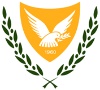 ΚΥΠΡΙΑΚΗ ΔΗΜΟΚΡΑΤΙΑΥΦΥΠΟΥΡΓΕΙΟ ΚΟΙΝΩΝΙΚΗΣ ΠΡΟΝΟΙΑΣΔΕΛΤΙΟ ΤΥΠΟΥΗ πρώτη Εθνική Στρατηγική και το Εθνικό Σχέδιο Δράσης για τον Αυτισμό 2024-2028 εγκρίθηκε σήμερα 10 Απριλίου 2024 από το Υπουργικό Συμβούλιο. Περιλαμβάνει 53 δράσεις κάτω από επτά θεματικούς πυλώνες, ακολουθώντας την πορεία της ζωής ενός παιδιού και ενήλικα με αυτισμό.Το Υφυπουργείο Κοινωνικής Πρόνοιας συντονίζει την Εθνική Στρατηγική, ενώ στην Εθνική Επιτροπή συμμετέχουν και άλλα Υπουργεία όπως τα Υπουργεία Εργασίας, Υγείας, Παιδείας, Μεταφορών και Οικονομικών.Οι θεματικοί πυλώνες αφορούν  στην έρευνα, τον έγκαιρο εντοπισμό και διάγνωση, την υγεία και θεραπευτική παρέμβαση, την έγκαιρη παιδική και οικογενειακή παρέμβαση, την εκπαίδευση, κοινωνική προστασία και ανεξάρτητη διαβίωση, εργασία, συμμετοχή στη ψυχαγωγία, τον πολιτισμό και την κοινωνία.Η Υφυπουργός Κοινωνικής Πρόνοιας κα Μαριλένα Ευαγγέλου στις δηλώσεις της μετά τη συνεδρίαση του Υπουργικού Συμβουλίου, ανέφερε πως «στόχος είναι η εκπλήρωση των δικαιωμάτων των ατόμων με Αυτισμό, ως ισότιμα μέλη της κοινωνίας και η βελτίωση της ποιότητας ζωής τους, στο πλαίσιο της Σύμβασης του ΟΗΕ για τα Δικαιώματα των Ατόμων με Αναπηρίες, με την παροχή υπηρεσιών και υποστήριξης προς το παιδί και τον ενήλικα με αυτισμό για κοινωνική συμμετοχή και ενσωμάτωση στον μέγιστο δυνατό βαθμό σε όλες τις εκφάνσεις και στάδια της ζωής του».Πρόσθεσε πως η σημασία της Εθνικής Στρατηγικής είναι και «η δυνατότητα συγκέντρωσης όλων των υπηρεσιών για τον Αυτισμό υπό την ομπρέλα της Εθνικής Στρατηγικής, για καλύτερο συντονισμό ενεργειών και ολιστική αντιμετώπιση των προκλήσεων».Η κα Ευαγγέλου επεσήμανε ότι το αμέσως επόμενο βήμα είναι η σύγκλιση από την ίδια της Εθνικής Επιτροπής και η σύσταση μόνιμων υπό-επιτροπών με τον συντονισμό του Τμήματος Κοινωνικής Ενσωμάτωσης Ατόμων με Αναπηρίες και την συστηματική συνεργασία όλων των εμπλεκόμενων φορέων. Αναφερόμενη στο Σχέδιο Δράσης, η Υφυπουργός σημείωσε, μεταξύ άλλων, την δημιουργία Εθνικής Ηλεκτρονικής Πλατφόρμας για τον Αυτισμό, καθώς και προγράμματα σχετικά με την ενημέρωση, την αναβάθμιση των παρεχόμενων υπηρεσιών και την κοινωνική ενσωμάτωση. Ανακοίνωσε και την διοργάνωση Εθνικού Συνεδρίου για τον Αυτισμό το ερχόμενο Φθινόπωρο._____________Υφυπουργείο Κοινωνικής Πρόνοιας10 Απριλίου 2024